Dzień trzeci28.05.2016  sobotaPogoda nam dopisuje, przed południem byliśmy na spacerze w Pogorzelicach. Całe popołudnie spędziliśmy nad morzem zbieraliśmy muszelki, bawiliśmy się w piasku, graliśmy piłką z wykorzystaniem chusty Klanzy. Punktem kulminacyjnym dnia była dyskoteka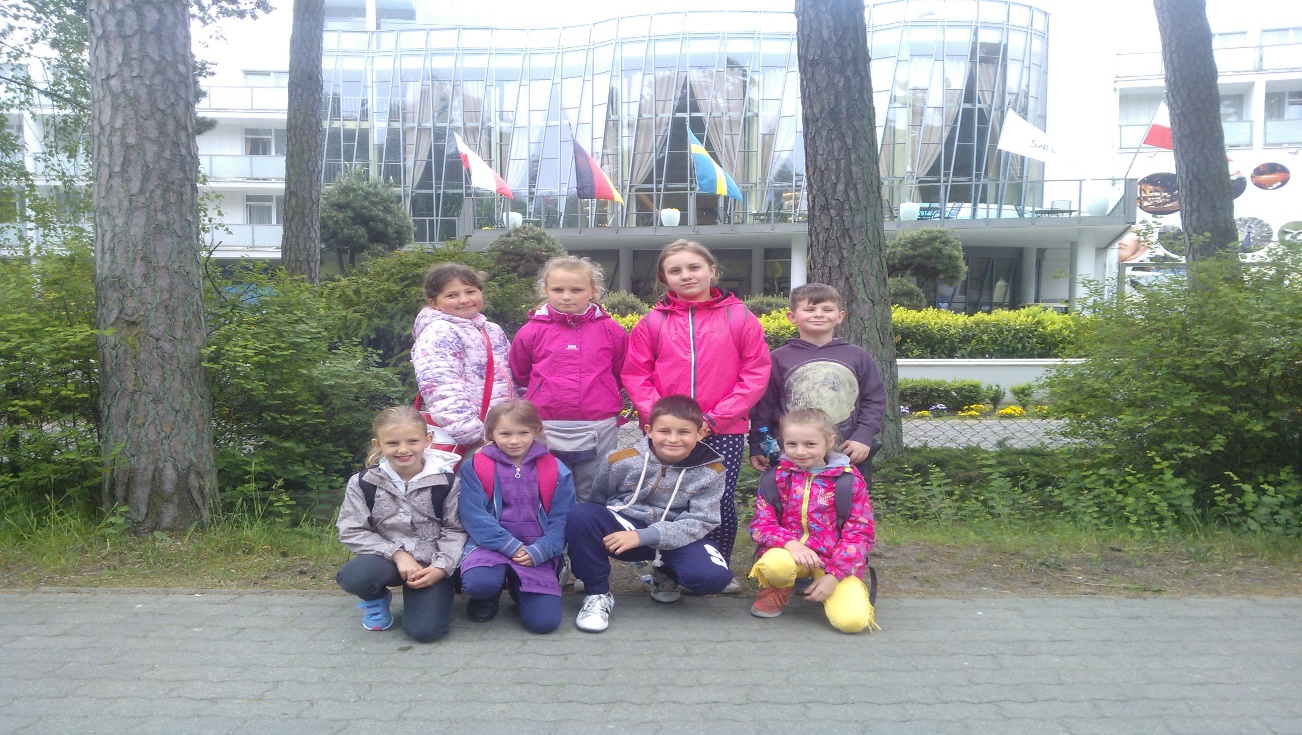 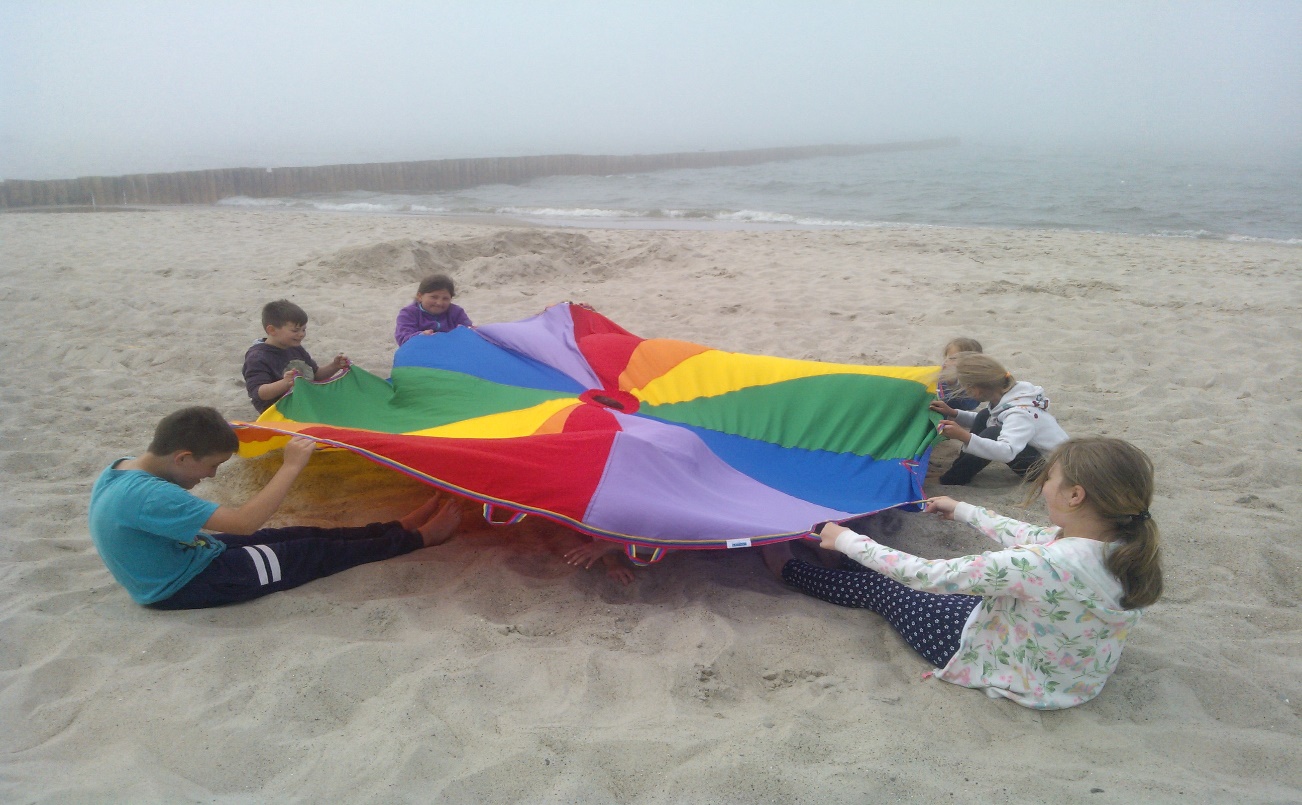 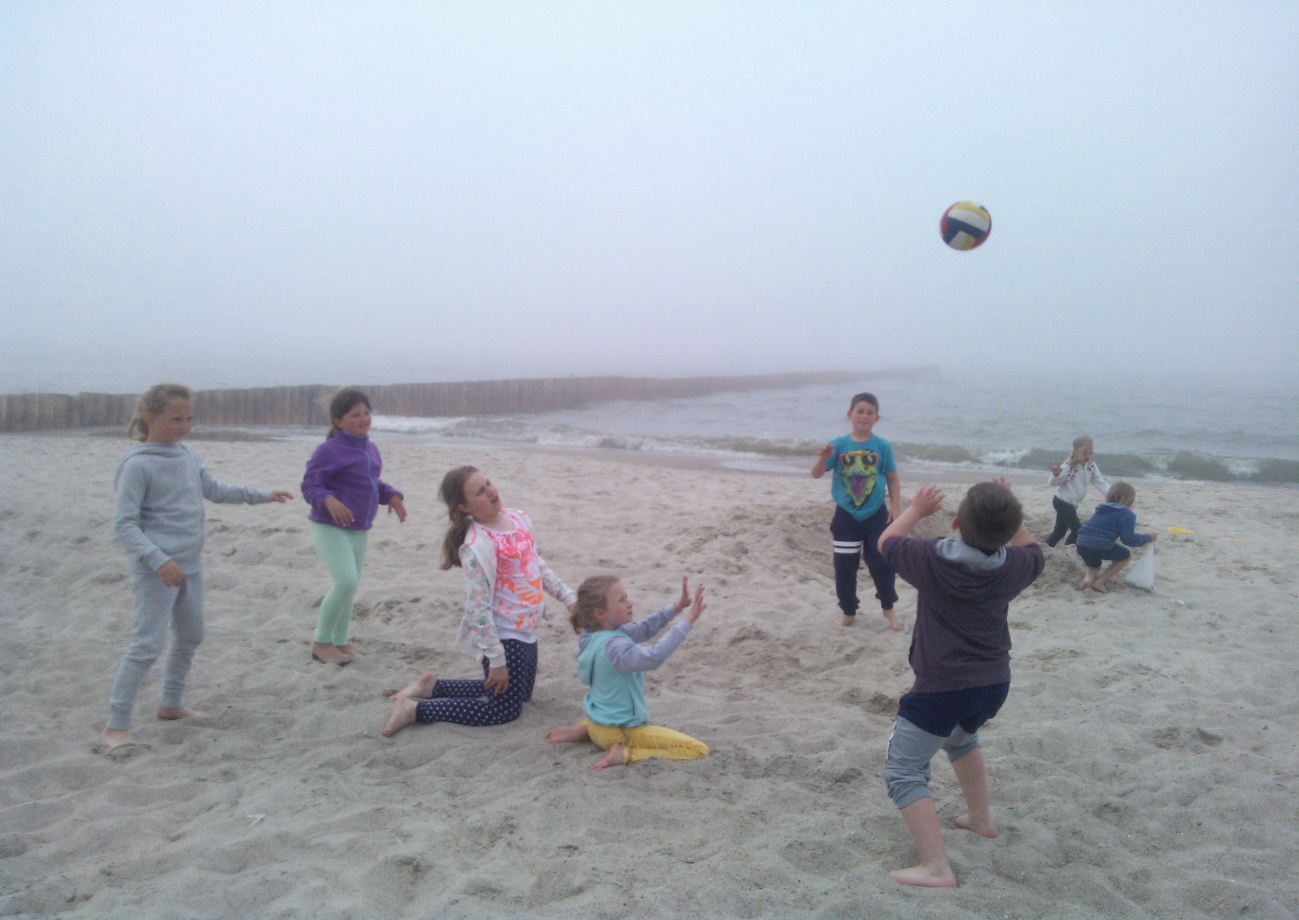 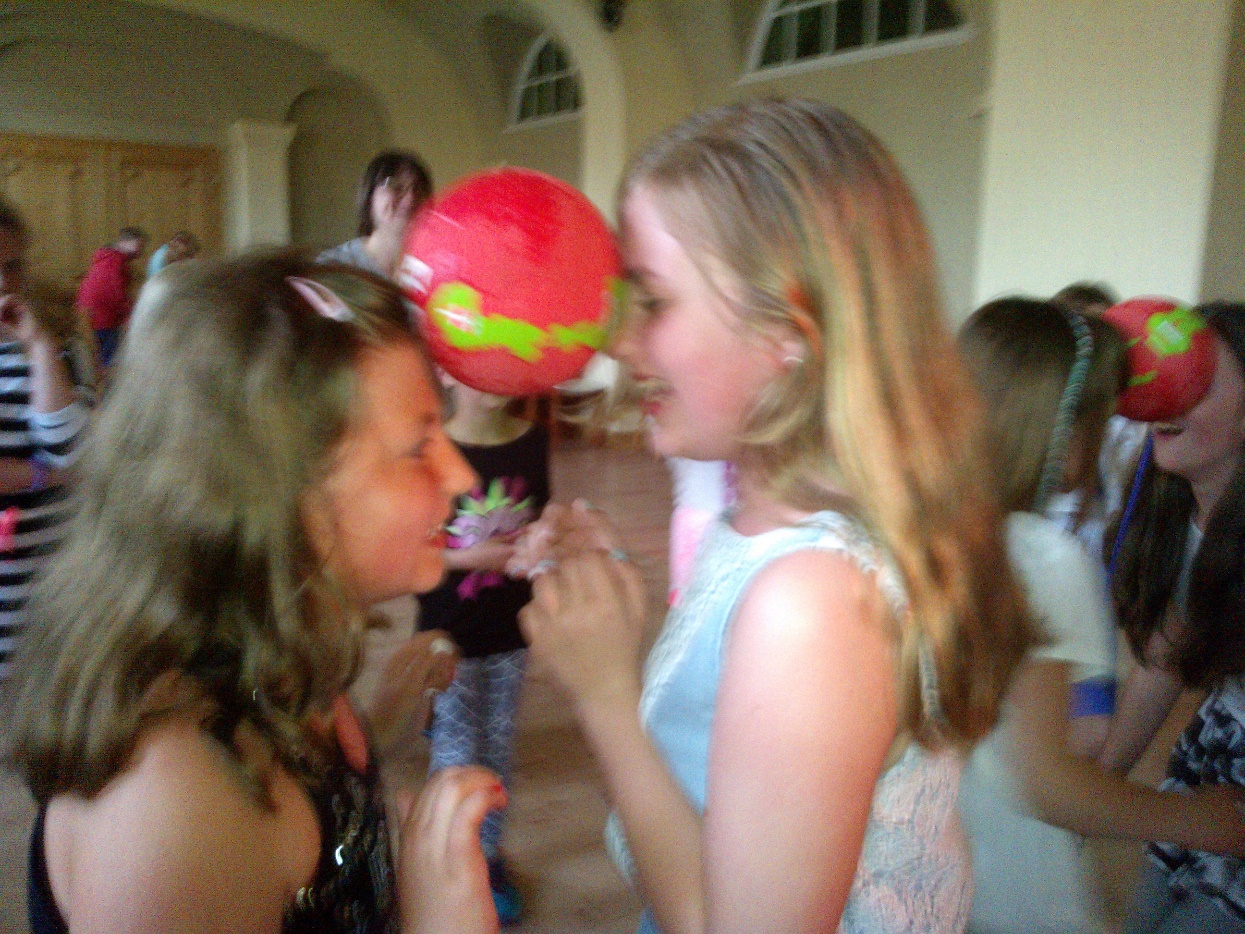 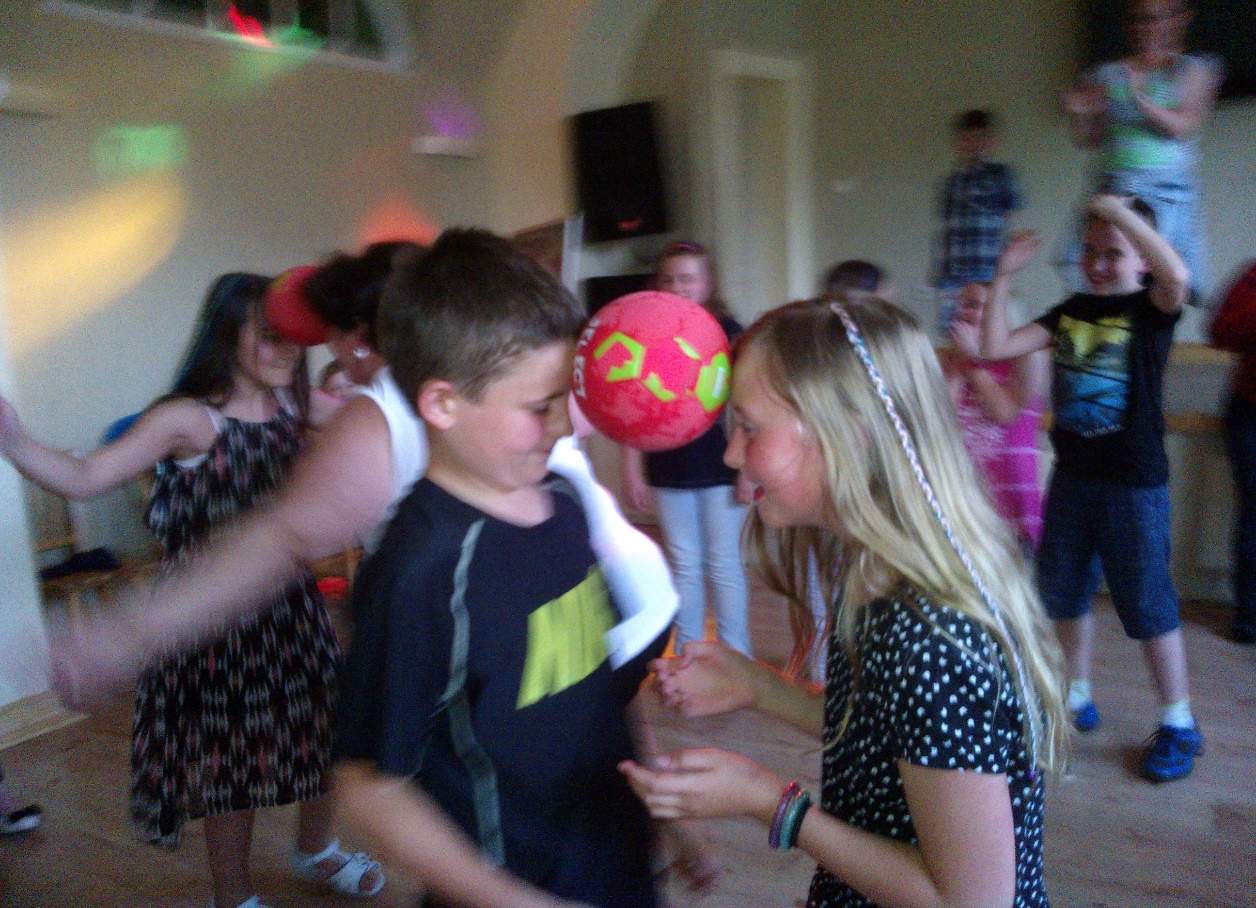 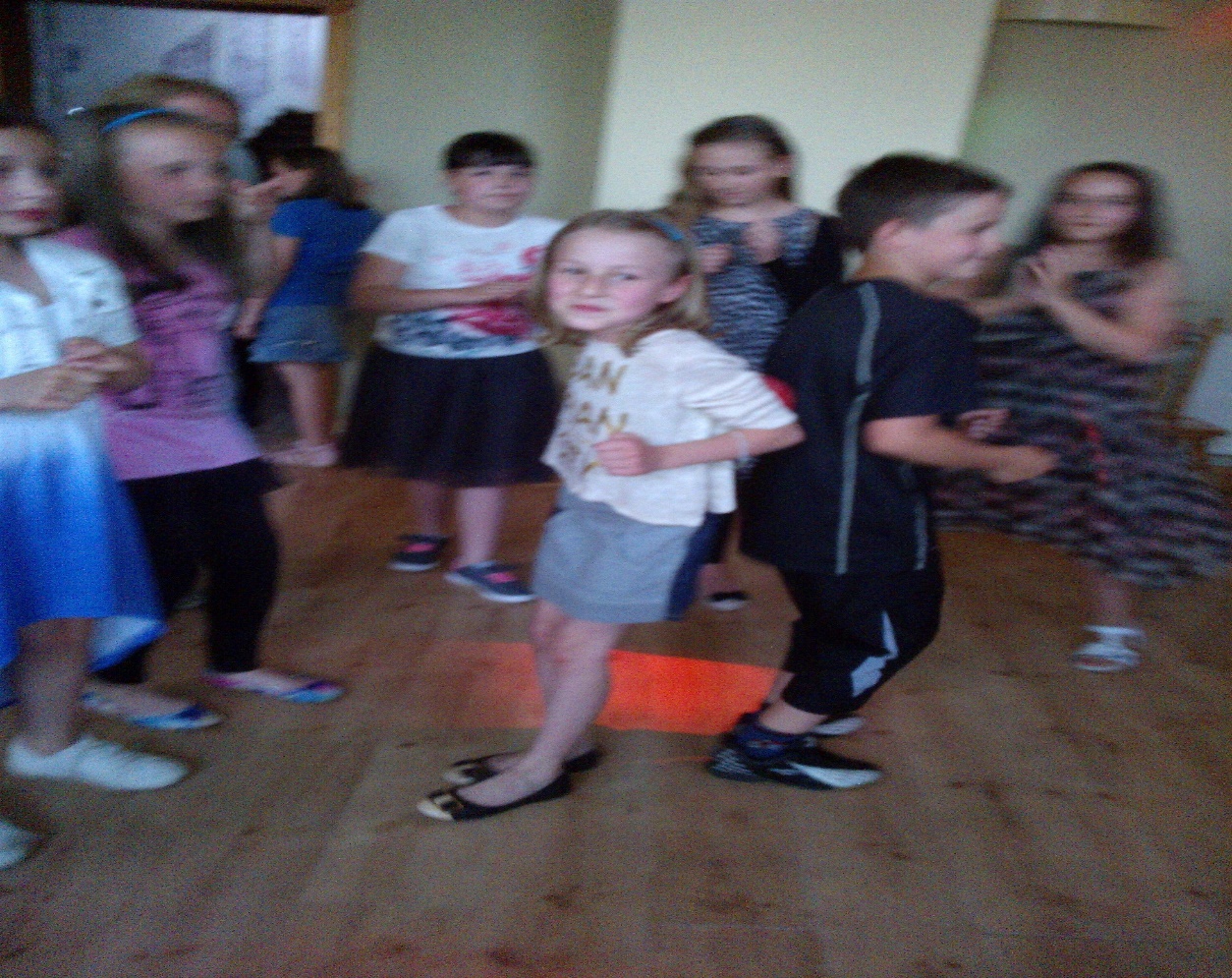 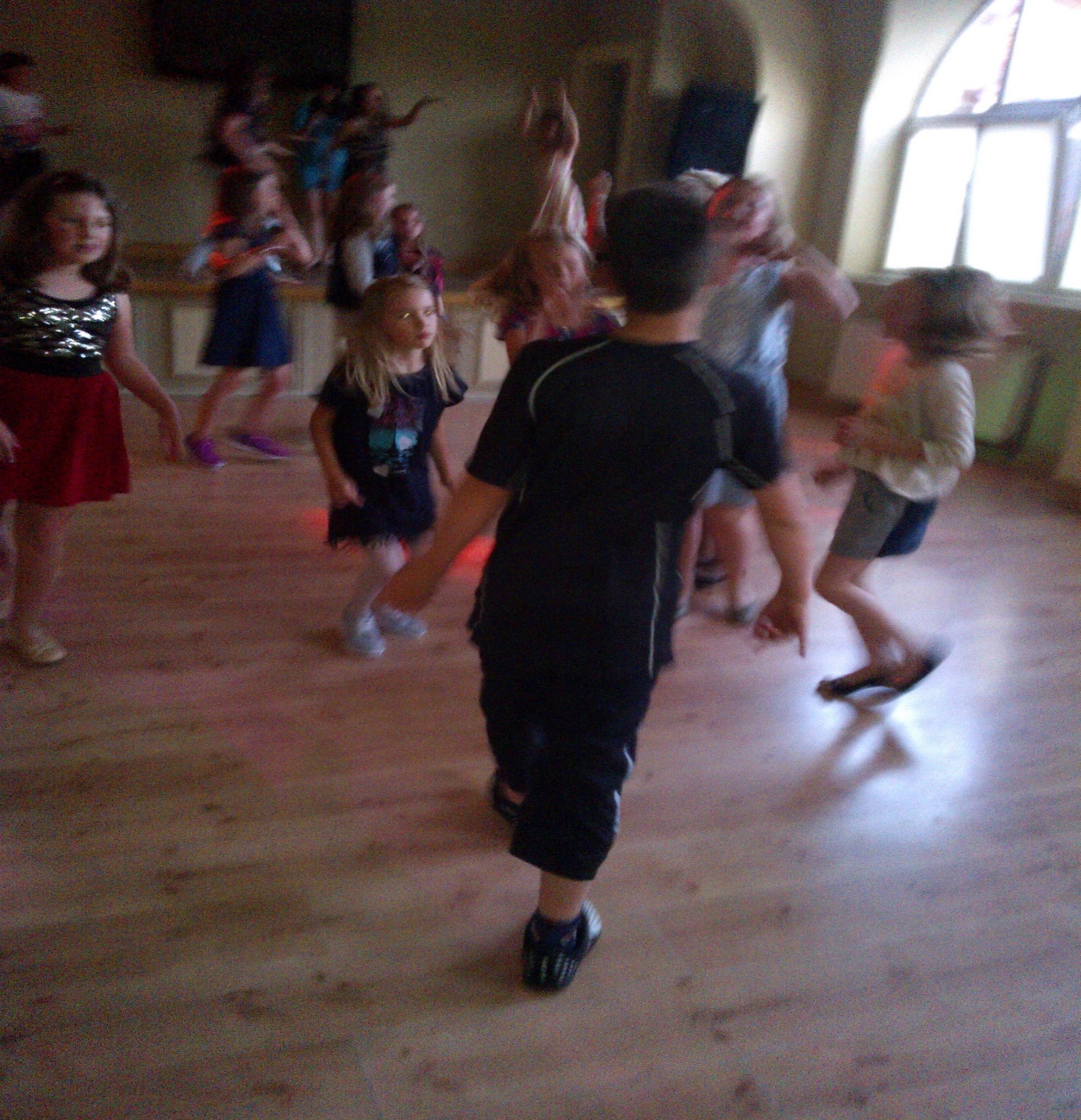 